Министерство образования Оренбургской области Государственное автономное профессиональное образовательное учреждение «Новотроицкий политехнический колледж» Тема: Тела вращенияПреподаватель: Храмышева Л.Н.СОДЕРЖАНИЕ1.Технологическая карта (план) занятия2.Сценарий занятия3.Приложение №1 Компьютерная презентация к уроку4.Приложение №2 Вычисление массы данной модели5.Приложение №3 Вычисление объема и массы данной модели6.Приложение №4 Вычисление массы полумуфты7.Приложение №5 Вычисление объема и массы тела8.Приложение №6 Применение тел вращения в окружающем мире9.Приложение №7 Тела вращения в архитектуре10.Приложение №8 Тела вращения в моей специальности11.Приложение №9 Применение круглых тел в быту12.ЛитератураТехнологическая карта (план) занятия содержание занятияСценарий занятияТема: Тела вращения (приложение №1  слайд №1)Организационный момент:Преподаватель:-приветствует студентов;-проверяет подготовку студентов к уроку.2. Мотивация учебной деятельности:Преподаватель.В чем отличие фигур и тел? Назовите фигуры. Назовите тела. Какие из названных относятся к телам вращения? Что мы о них знаем? Где можно применять полученные вами знания?Студенты перечисляют практическое применение, преподаватель помогает сформировать цели.3. Актуализация и проверка творческих работКаждой группе была предложена деталь, представляющая собой совокупность геометрических тел. Студенты должны были провести необходимые измерения, вычислить массу данной детали и сравнить ее с массой, полученной путем простого взвешивания. Составить презентацию и защитить работу.  Преподаватель:Свою работу представляет группа №1 (приложение №2)  Студент:Демонстрирует деталь в руках и показывает эту же деталь, выполненную в программе КОМПАС - 3D, затем рассказывает, используя презентацию, как проводили расчеты. Свои работы демонстрируют группа №2 (приложение №3) группа №3 (приложение №4)     группа № (приложение №5)     Проверка творческих работПреподаватель:Каждой группе была предложена тема, по которой нужно было составить презентацию.Группа №1 работала над  темой «Применение тел вращения в окружающем нас мире» (приложение №6)     Группа №2 работала над  темой «Применение тел вращения в архитектуре» (приложение №7)     Группа №3 работала над  темой «Применение тел вращения в моей профессии» (приложение №8)     Группа №4 работала над  темой «Применение тел вращения в быту» (приложение №9)     4. Подведение итогов выполненного задания Преподаватель:На столах лежат оценочные листы. Прошу консультантов оценить работу каждого студента его группы. А сами студенты на листах со смайликами оставят не зачеркнутым тот смайлик, который соответствует вашему состоянию после просмотра работ товарищей (приложение №1 слайд №3)     5. Проверка теоретических знанийПреподаватель:На экране и на столах вы увидите формулы по теме «Тела вращения», представленные в хаотичном порядке. Выполните задание, найдя соответствующую формулу для указанного тела вращения.(приложение №1 слайд №4-5)     Задание закончить и передать соседу. На экране представлены ответы. Проверьте и поставьте оценки по критериям. Исправление считать за ошибку (приложение №1 слайд №6)     6. Самостоятельная работа (приложение №1 слайд №7)     Преподаватель:На экране и на столах представлена самостоятельная работа в двух вариантах. Ее нужно выполнить за 15 минут, как закрепление нашей темы. В материалах ЕГЭ обязательно присутствуют задачи по этой теме.7. Подведение итогов занятия.Преподаватель:У вас на столах лежат листы с вопросами и со смайликами. Прочитайте внимательно вопросы и оставьте не зачеркнутым тот смайлик, который соответствует вашему состоянию и настроению после этого урока (приложение №1 слайд №8)     Выставление и комментирование оценок студентам (приложение №1 слайд №9)     Литература1. Г.Н Яковлев. Математика. Книга 2. – М. «Новая Волна», 20052. Л.С. Атанасян. Геометрия, 10 – 11: учебн. для общеобразоват.учреждений: базовый и профил. уровни. – 17-е изд. –М.: Просвещение, 20083. http://www.bymath.net/studyguide/geo/geo_topics.html4. http://obmir.ru/chapter/tela-vrashcheniyaГруппаДатаДисциплина Дисциплина Дисциплина МатематикаМатематика115-ЭВТ25.04.2016Тема занятияТема занятияТема занятияТела вращенияТела вращенияТела вращенияТела вращенияТип занятияТип занятияТип занятияУрок закрепления знаний Урок закрепления знаний Урок закрепления знаний Урок закрепления знаний Методы обученияМетоды обученияМетоды обученияНаглядный, практический, проблемно – поисковый, самостоятельной работыНаглядный, практический, проблемно – поисковый, самостоятельной работыНаглядный, практический, проблемно – поисковый, самостоятельной работыНаглядный, практический, проблемно – поисковый, самостоятельной работыЦели занятияЦели занятияЦели занятияОбразовательная. Обобщить, систематизировать знания по теме «Тела вращения». Выработка умений и навыков по их применению. Проверить и одновременно выработать навык применения знаний к решению задач.Образовательная. Обобщить, систематизировать знания по теме «Тела вращения». Выработка умений и навыков по их применению. Проверить и одновременно выработать навык применения знаний к решению задач.Образовательная. Обобщить, систематизировать знания по теме «Тела вращения». Выработка умений и навыков по их применению. Проверить и одновременно выработать навык применения знаний к решению задач.Образовательная. Обобщить, систематизировать знания по теме «Тела вращения». Выработка умений и навыков по их применению. Проверить и одновременно выработать навык применения знаний к решению задач.Развивающая.  Развивать пространственное воображение через умение анализировать геометрическую форму предметов. Применять полученные знания для решения поставленных задач. Показать взаимосвязь изучаемых предметов, взаимосвязь разделов математикиРазвивающая.  Развивать пространственное воображение через умение анализировать геометрическую форму предметов. Применять полученные знания для решения поставленных задач. Показать взаимосвязь изучаемых предметов, взаимосвязь разделов математикиРазвивающая.  Развивать пространственное воображение через умение анализировать геометрическую форму предметов. Применять полученные знания для решения поставленных задач. Показать взаимосвязь изучаемых предметов, взаимосвязь разделов математикиРазвивающая.  Развивать пространственное воображение через умение анализировать геометрическую форму предметов. Применять полученные знания для решения поставленных задач. Показать взаимосвязь изучаемых предметов, взаимосвязь разделов математикиВоспитательная. Создать условия для работы в микрогруппах, способствовать самостоятельному поиску решения, исследовательских умений, творческого подхода к делу.Воспитательная. Создать условия для работы в микрогруппах, способствовать самостоятельному поиску решения, исследовательских умений, творческого подхода к делу.Воспитательная. Создать условия для работы в микрогруппах, способствовать самостоятельному поиску решения, исследовательских умений, творческого подхода к делу.Воспитательная. Создать условия для работы в микрогруппах, способствовать самостоятельному поиску решения, исследовательских умений, творческого подхода к делу.Результат Результат Должны знать Должны знать Формулы вычисления площади и объема тел вращенияФормулы вычисления площади и объема тел вращенияФормулы вычисления площади и объема тел вращенияРезультат Результат Должны уметьДолжны уметьПроводить необходимые измерения; применять формулы при решении задачПроводить необходимые измерения; применять формулы при решении задачПроводить необходимые измерения; применять формулы при решении задачПоказатели оценки результата Показатели оценки результата Показатели оценки результата Показатели оценки результата Знают теоретический материал: определения тел вращения, их составляющие, формулы нахождения площадей поверхностей и объемов. Решают задачи практической направленности на нахождение веса детали с применением формулЗнают теоретический материал: определения тел вращения, их составляющие, формулы нахождения площадей поверхностей и объемов. Решают задачи практической направленности на нахождение веса детали с применением формулЗнают теоретический материал: определения тел вращения, их составляющие, формулы нахождения площадей поверхностей и объемов. Решают задачи практической направленности на нахождение веса детали с применением формулМежпредметные связиОбеспечивающиедисциплиныОбеспечивающиедисциплиныОбеспечивающиедисциплиныФизика, информатика, черчениеФизика, информатика, черчениеФизика, информатика, черчениеМежпредметные связиОбеспечиваемыедисциплины (модули, МДК)Обеспечиваемыедисциплины (модули, МДК)Обеспечиваемыедисциплины (модули, МДК)ЕН.01.Элементы высшей математики, ОП.05.Информационные технологии, ОП.01. Инженерная графикаЕН.01.Элементы высшей математики, ОП.05.Информационные технологии, ОП.01. Инженерная графикаЕН.01.Элементы высшей математики, ОП.05.Информационные технологии, ОП.01. Инженерная графикаСредства Средства Средства Мультимедиа установка, электронные презентации, модели тел вращения, тестовые задания, текст самостоятельной работы (2 варианта), чертежные принадлежности, листы самооценки, листы с рефлексиейМультимедиа установка, электронные презентации, модели тел вращения, тестовые задания, текст самостоятельной работы (2 варианта), чертежные принадлежности, листы самооценки, листы с рефлексиейМультимедиа установка, электронные презентации, модели тел вращения, тестовые задания, текст самостоятельной работы (2 варианта), чертежные принадлежности, листы самооценки, листы с рефлексиейМультимедиа установка, электронные презентации, модели тел вращения, тестовые задания, текст самостоятельной работы (2 варианта), чертежные принадлежности, листы самооценки, листы с рефлексиейОсновная Основная Основная литературалитературалитератураГ.Н Яковлев. Математика. Книга 2. – М. «Новая Волна», 2005Г.Н Яковлев. Математика. Книга 2. – М. «Новая Волна», 2005Г.Н Яковлев. Математика. Книга 2. – М. «Новая Волна», 2005Г.Н Яковлев. Математика. Книга 2. – М. «Новая Волна», 2005№этапаЭтапы занятия, учебные вопросы, формы и методы обученияЭтапы занятия, учебные вопросы, формы и методы обученияЭтапы занятия, учебные вопросы, формы и методы обученияЭтапы занятия, учебные вопросы, формы и методы обученияВременнаярегламентацияэтапаВременнаярегламентацияэтапаЭтап №1Организационный этапОрганизационный этапОрганизационный этапОрганизационный этап3 мин3 минДеятельность преподавателяНастройка студентов на урок, проверка готовности к уроку. Раздаточный материал.Настройка студентов на урок, проверка готовности к уроку. Раздаточный материал.Настройка студентов на урок, проверка готовности к уроку. Раздаточный материал.Настройка студентов на урок, проверка готовности к уроку. Раздаточный материал.Деятельность студентаПодготовка к уроку (подготовка чертежного инструмента)Подготовка к уроку (подготовка чертежного инструмента)Подготовка к уроку (подготовка чертежного инструмента)Подготовка к уроку (подготовка чертежного инструмента)Этап №2Мотивация. Целевая установка.Мотивация. Целевая установка.Мотивация. Целевая установка.Мотивация. Целевая установка.7 мин7 минДеятельность преподавателяПозитивный настрой на достижение задач урока, значимости темы для умения решать задачи повышенной сложности, демонстрация моделей на компьютере, постановка проблемы урокаПозитивный настрой на достижение задач урока, значимости темы для умения решать задачи повышенной сложности, демонстрация моделей на компьютере, постановка проблемы урокаПозитивный настрой на достижение задач урока, значимости темы для умения решать задачи повышенной сложности, демонстрация моделей на компьютере, постановка проблемы урокаПозитивный настрой на достижение задач урока, значимости темы для умения решать задачи повышенной сложности, демонстрация моделей на компьютере, постановка проблемы урокаДеятельность студентаФормирует цели урока, исходя из мотивации, с помощью преподавателяФормирует цели урока, исходя из мотивации, с помощью преподавателяФормирует цели урока, исходя из мотивации, с помощью преподавателяФормирует цели урока, исходя из мотивации, с помощью преподавателяЭтап №3Актуализация и проверка творческих работАктуализация и проверка творческих работАктуализация и проверка творческих работАктуализация и проверка творческих работ30 мин30 минДеятельность преподавателяИнструктаж преподавателя о содержании практического задания и работе студентов в группах.Инструктаж преподавателя о содержании практического задания и работе студентов в группах.Инструктаж преподавателя о содержании практического задания и работе студентов в группах.Инструктаж преподавателя о содержании практического задания и работе студентов в группах.Деятельность студентаЗащита своих работ. Защита своих работ. Защита своих работ. Защита своих работ. Этап №4Подведение итогов выполненного заданияПодведение итогов выполненного заданияПодведение итогов выполненного заданияПодведение итогов выполненного задания5 мин5 минДеятельность преподавателяКомментирование результатов. РефлексияКомментирование результатов. РефлексияКомментирование результатов. РефлексияКомментирование результатов. РефлексияДеятельность студентаКонсультант выставляет оценки за проведенную работу в группе. Каждый студент отмечает смайлик, который соответствует его состоянию и настроению после просмотренных работ.Консультант выставляет оценки за проведенную работу в группе. Каждый студент отмечает смайлик, который соответствует его состоянию и настроению после просмотренных работ.Консультант выставляет оценки за проведенную работу в группе. Каждый студент отмечает смайлик, который соответствует его состоянию и настроению после просмотренных работ.Консультант выставляет оценки за проведенную работу в группе. Каждый студент отмечает смайлик, который соответствует его состоянию и настроению после просмотренных работ.Этап №5Проверка теоретических знанийПроверка теоретических знанийПроверка теоретических знанийПроверка теоретических знаний15 мин15 минДеятельность преподавателяВыдаёт задания для проверки знаний по темеВыдаёт задания для проверки знаний по темеВыдаёт задания для проверки знаний по темеВыдаёт задания для проверки знаний по темеДеятельность студентаВыполнение задания. Самопроверка.Выполнение задания. Самопроверка.Выполнение задания. Самопроверка.Выполнение задания. Самопроверка.Этап №6Самостоятельна работаСамостоятельна работаСамостоятельна работаСамостоятельна работа20 мин20 минДеятельность преподавателяИнструктаж преподавателя о содержании самостоятельной работы. Индивидуальная консультация студентов.Инструктаж преподавателя о содержании самостоятельной работы. Индивидуальная консультация студентов.Инструктаж преподавателя о содержании самостоятельной работы. Индивидуальная консультация студентов.Инструктаж преподавателя о содержании самостоятельной работы. Индивидуальная консультация студентов.Деятельность студентаВыполнение самостоятельной работыВыполнение самостоятельной работыВыполнение самостоятельной работыВыполнение самостоятельной работыЭтап №7Подведение итогов занятияПодведение итогов занятияПодведение итогов занятияПодведение итогов занятия5 мин5 минДеятельность преподавателяКомментирование оценок за урок. Рефлексия.Комментирование оценок за урок. Рефлексия.Комментирование оценок за урок. Рефлексия.Комментирование оценок за урок. Рефлексия.Деятельность студента Каждый студент отмечает смайлик, который соответствует его состоянию и настроению после урока Каждый студент отмечает смайлик, который соответствует его состоянию и настроению после урока Каждый студент отмечает смайлик, который соответствует его состоянию и настроению после урока Каждый студент отмечает смайлик, который соответствует его состоянию и настроению после урокаПреподавательПреподавательХрамышева Л.Н.Храмышева Л.Н.(И.О. Фамилия)(И.О. Фамилия)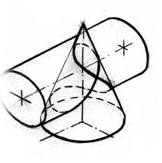 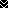 